7 апреля жители Земли отмечаютВсемирный день здоровья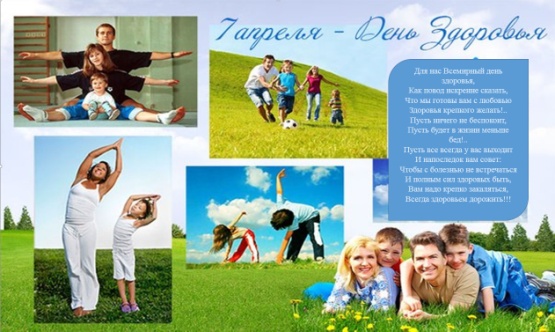 Апрель – середина весны, время, когда пробуждается природа, хочется начать все сначала, делать добро и не повторять ошибки прошлого. Именно благодаря этой положительной весенней ноте была создана Всемирная организация здравоохранения или ,сокращенно, ВОЗ. Несколько лет спустя, к дню ее создания было решено учредить международный праздник –  Всемирный день здоровья. Именно всемирный! Если в средние века для распространения инфекций по планете требовались годы, то теперь, на современном транспорте достаточно и нескольких часов. Сохранить человеческую жизнь на планете можно только сообща! В современном мире на здоровье людей все больше и больше оказывают влияние множество разных факторов, связанных с урбанизацией жизни. Это плохо контролируемое экономическое развитие, загрязнение окружающей среды, разрушение озонового слоя, вырубка лесов и расширение земель, бедность населения. Увеличение продажи продуктов питания приводит к распространению болезней, связанных с пищей. Изменение норм нравственности и распущенность поведения приводит к появлению таких опасных болезней как СПИД, а воздействие алкоголя и табака на здоровье людей можно сравнить с последствиями всемирной эпидемии. Решением всех вопросов и уменьшением их влияния на жизнь человека занимается Всемирная организация здоровья, по инициативе которой день 7 апреля, в дату принятия устава ВОЗ, отмечается во всем мире как Всемирный день здоровья.Необходимость установления этой даты следует и из того факта, что в мире катастрофически не хватает медицинских работников. Особенно в странах Африки к югу от Сахары, где, по некоторым данным, на 700 миллионов жителей приходится лишь 700 тысяч медиков, то есть один работник (например, простая сиделка) на тысячу человек.По сути, Всемирный день здоровья - это еще один праздник, посвященный привлечению внимания сильных и правящих мира сего к проблемам здравоохранения. К профессии работников здравоохранения, которые в большинстве государств за свой нелегкий и практически бесценный труд получают гроши. К тому, что на планете есть категории граждан, которые больны пока что не излечимыми болезнями и которые нуждаются в материальной помощи и моральной поддержке. Среди них и дети, и старики, и молодежь.Цели дня здоровья и особенностиДень здоровья проводится для того, чтобы широкая общественность задумывалась, насколько важно и ценно здоровье, и как нужно себя вести, чтобы сохранять его не только себе, но и окружающим. ВОЗ посвящает каждый ежегодный Всемирный день здоровья определенным темам и проводит различные пропагандистские мероприятия, как в этот день, так и длительное время после 7 апреля. В частности, им уделяют внимание Генеральный секретарь ООН и Генеральный директор ВОЗ в своих ежегодных посланиях, посвящённых этому дню.Борьба с болезнями зависит не только от работы врачей. Ее успех зависит от понимания и желания людей создать для себя более здоровое будущее, предотвратить разрушение собственной среды обитания и изменить свое поведение. Для того, чтобы решать сообща возникшие проблемы в области здравоохранения, делиться новыми знаниями и технологиями, помогать странам, в которых возникают эпидемии или другие проблемы со здоровьем людей, и была в 1948 году создана Всемирная Организация Здравоохранения (ВОЗ). 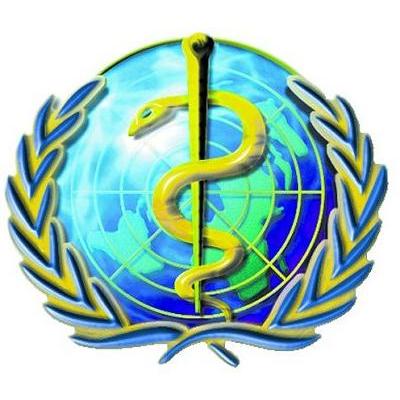 По мнению ВОЗ, мировая система охраны здоровья должна быть основана на принципах равенства и солидарности. Ее работа направлена на формирование и расширение отношений партнерства между международными организациями, донорами, профильными министерствами, неправитель-ственными организациями, научно-исследовательскими центрами, частными инициативами, местными сообществами и гражданами.Сейчас эта организация включает более 200 стран. Ее штаб-квартира находится в Женеве, самом красивом и самом спокойном городе Швейцарии.За время существования ВОЗ человечеству удалось одержать победу над многими болезнями. Важными достижениями в этой борьбе стали: открытие пенициллина, инсулина и антибиотиков, изобретение новых вакцин, иммунизация 80% детей в мире, совершенствование мер санитарии и гигиены, а также полное искоренение оспы. Многие из этих успехов были бы невозможны без целенаправленного международного сотрудничества.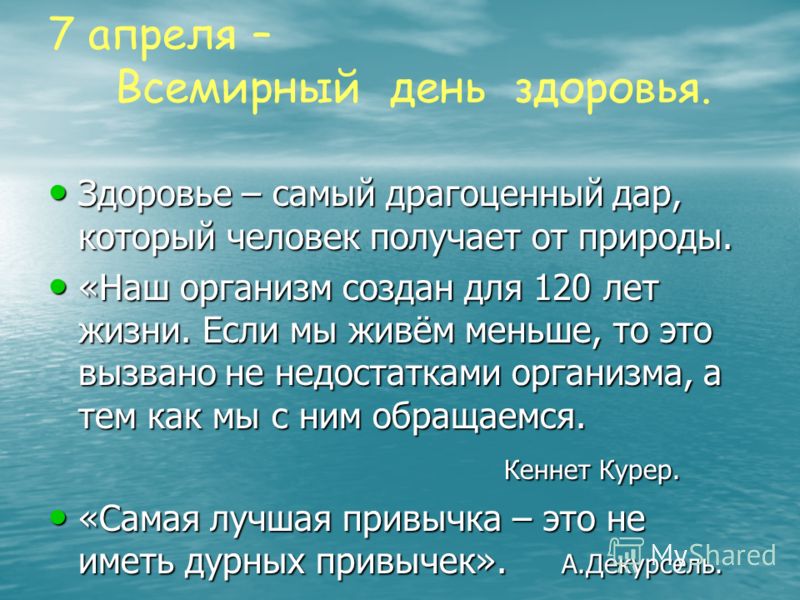 